Pricing Information 2018*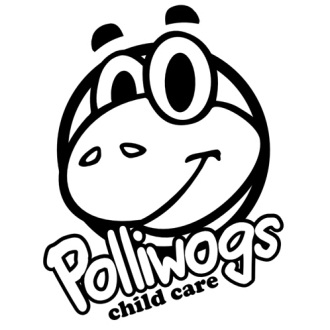 AFFORDABLE.OUTSTANDING CAREAge of ChildWeekly Programs Daily Programs0 – 14 Months$239$78/Day15 – 23 Months$215$70/Day2 Years$191$62/Day3, 4, or 5 Years$165$54/DayPLEASE UNDERSTAND – With both types of programs, daily and weekly, payment is due even when a child is out. Our budget is met on the basis of enrollment, not attendance.PLEASE UNDERSTAND – With both types of programs, daily and weekly, payment is due even when a child is out. Our budget is met on the basis of enrollment, not attendance.PLEASE UNDERSTAND – With both types of programs, daily and weekly, payment is due even when a child is out. Our budget is met on the basis of enrollment, not attendance.